Příloha č. 1B výzvy k podání nabídek	k č. j.: Část 1 veřejné zakázkySERVEROVÁ FARMA SVSOBSAH1	Architektura řešení	31.1	Lokalita Praha Nagano	31.1.1	Umístění technologie	31.1.2	Komunikační vrstva	41.1.3	HW prostředky	111.1.4	Systémová platforma	16Architektura řešeníZjednodušená topologie serverové infrastruktury SVS je znázorněna na následujícím schématu:Serverová infrastruktura je provozována ve třech lokalitách Praha Nagano (DC T-Mobile), Praha Slezská (serverovna SVS), Liberec (serverovna SVS).Lokalita Praha NaganoUmístění technologieServerová infrastruktura SVS, která je pod správou O2, je umístěna v lokalitě Praha Nagano, v budově GTS – ulice U nákladového nádraží 3156, PSČ 130 00 Praha 3 - Strašnice.Housing a konektivitu pro serverovou infrastrukturu zajišťuje pro SVS dodavatel T-mobile (GTS).HW konfigurace racku #1 je:HW konfigurace racku #2 je:Komunikační vrstvaSpravovaná serverová core LAN infrastruktura SVS je umístěna spolu se servery v lokalitě Praha Nagano.Prostředky LAN sítě jsou součástí veškeré infrastruktury pro hosting aplikací Státní veterinární správy.Prostředí LAN sítí je vytvořeno trojicí přepínačů Cisco Catalyst WS-C2960S-24TS-L (2x datová síť s označením SVS_DATA_SW1, 1x management síť s označením SVS_SW1_MGMT) a čtveřicí blade přepínačů Cisco Catalyst WS-CBS3020-HPQ.Konfigurační výpisy jsou uloženy v příloze s názvem „LAN.zip“.LAN infrastrukturaSpravované fyzické servery jsou v lokalitě Praha Nagano síťově dostupné přes dvě redundantně zapojené moduly HP BLc Cisco 1GbE 3020 Ethernet Switch a provozovaných ve dvou blade chassis. Každý modul je připojen do páteřního přepínače jedním gigabitovým portem. Servery jsou připojeny do LAN redundantně.Popis LAN infrastruktury pro serverové prostředky Státní veterinární správy ČR určené pro umístění v hostingovém centru je v dalších podkapitolách.Datová LAN síť -	Datová LAN síť je tvořena dvěma typy LAN přepínačů a to:2x Cisco Catalyst WS-C2960S-24TS-L   (firmware 12.2(55)SE3, 24x 1000Base-X) a4x Cisco Catalyst WS-CBS3020-HPQ (firmware 12.2(50)SE3, 24x 1000Base-X)-	Všechny přepínače jsou typu L2, tj. pracují na druhé vrstvě dle OSI protokolu.-	Ethernet přepínače  WS-C2960S-24TS-L v počtu dvou kusů jsou zapojeny do stacku pomocí stackovacích modulů s propustností 20 Gbit/s. Dva přepínače jsou použity s ohledem na redundanci LAN sítě připojených do dvou blade chassis HP.-	Každé blade chassis (BLC1_UP a BLC2_DOWN) je osazeno dvojicí ethernet přepínačů .WS-CBS3020-HPQ. V každém přepínači je prvních 16 gigabitových portů vyvedeno na vnitřní sběrnici pro připojení jednotlivých blade serverů, posledních 8 portů (17 – 24) je vyvedeno na vnější porty pro připojení okolních LAN sítí nebo i externích zařízení. V našem případě jsou tyto porty použity pouze pro připojení k vnější LAN datové a management síti tvořené ethernet přepínači  WS-C2960S-24TS-L.-	Každý sever je vybaven čtyřmi gigabitovými porty, které jsou vyvedeny na vnitřní LAN sběrnici blade chassis a jsou zakončeny v osazených přepínačích WS-CBS3020-HPQ. Označení SW1 patří levému přepínači, označení SW2 patří pravému přepínači.-	První dva gigabitové porty (Po1 a Po2) na serveru jsou zakončeny na levém přepínači (SW1), druhé dva gigabitové porty (Po3 a Po4) jsou zakončeny na pravém přepínači (SW2). Pozice (resp. číslo portu v přepínačích) serverových portů Po1 a Po3 na přepínačích SW1 a SW2 odpovídá číslu slotu příslušně osazeného serveru, pozice (resp. číslo portu v přepínačích) serverových portů Po2 a Po4 na přepínačích SW1 a SW2 odpovídá číslu slotu + 8 příslušně osazeného serveru. Porty Po1 a Po3 na serverech se používají k datovým přenosům, porty Po3 a Po4 na serverech se používají pro administraci serverů.-	Porty Po1 a Po3 na serveru pracují v režimu Active-Standby (datová síť), rovněž porty Po2 a Po4 na příslušném serveru pracují v režimu Active-Standby (management síť). V případě poruchy přepínače SW1 aktivují se záložní porty‚ Po2 a Po4 a převezmou veškerý provoz datové resp. management sítě ze všech serverů v blade chassis.-	Ve funkčním stavu je tedy SW2 v režimu “standby“, SW1 je aktivní-	-	Propojení datové sítě interních blade chassis přepínačů Cisco Catalyst WS-CBS3020-HPQ s vnější LAN sítí tvořenou dvojicí přepínačů Cisco Catalyst WS-C2960S-24TS-L zapojených do stacku je redundantní s využitím technologie EtherChannel konfigurované v režimu cisco „mode on“. -	Na každém přepínači blade chassis je konfigurován jeden PortChannel Po1 se čtyřmi porty (Gi0/17, Gi0/18, Gi0/19 a Gi0/20) pro datové přenosy. Porty Gi0/17 a Gi018 jsou propojeny s horním přepínačem Cisco Catalyst WS-C2960S-24TS-L stacku datové sítě (SVS_DATA_SW1), porty Gi0/19 a Gi0/20 jsou propojeny s dolním přepínačem Cisco Catalyst WS-C2960S-24TS-L stacku.-	Dále jsou na blade přepínačích konfigurovány další dva PortChannely pro účely management sítě.-	Všechny porty na interních přepínačích blade chassis (WS-CBS3020-HPQ) jsou konfigurovány v trunking režimu dle protokolu 802.1Q  (VLAN 1062,1562 pro datovou síť a VLAN 200,300 pro management síť). VLAN 1562 a 300 nejsou v současnosti aktivně využívány. Nepoužívané porty jsou zakázány a jsou konfigurovány do VLAN sítě 3300.-	Vnější (mimo blade chassis) přepínač datové sítě LAN (stack ze dvou přepínačů WS-C2960S-24TS-L) má konfigurovány čtyři Ethernet PortChannel porty pro připojení interních přepínačů blade chassis (WS-CBS3020-HPQ. Jedná se o EtherChannel porty Po1, Po2, Po3 a Po4. Všechny ethechannel porty jsou konfigurovány v trunking režimu dle protokolu 802.1Q (VLAN 1062)Fyzické porty EtherChannelu Po1 (Gi1/0/1, Gi1/0/2, Gi2/0/1 a Gi2/0/2) jsou propojeny s přepínačem SVS_BLC1_UP_SW1, fyzické porty EtherChannelu Po2 (Gi1/0/3, Gi1/0/4, Gi2/0/3 a Gi2/0/4) jsou propojeny s přepínačem SVS_BLC1_UP_SW2, fyzické porty EtherChannelu Po3 (Gi1/0/5, Gi1/0/6, Gi2/0/5 a Gi2/0/6) jsou propojeny s přepínačem SVS_BLC2_DOWN_SW1 a fyzické porty EtherChannelu Po4 (Gi1/0/7, Gi1/0/8, Gi2/0/7 a Gi2/0/8) jsou propojeny s přepínačem SVS_BLC2_DOWN_SW2.-	Do datové sítě je dále připojeno nové blade chassis pro realizaci projektu VDI. Přepínače tohoto chassis jsou zapojeny redundantně do datové sítě s přepínači SVS_DATA_SW1 dvěma EtheChannel porty (Po5 a Po6) v režimu LACP. EtherChannel port Po5 je tvořen fyzickými porty Gi1/0/15 a Gi2/0/16. EtherChannel port Po6 je tvořen fyzickými porty Gi1/0/16 a Gi2/0/15. Porty Po5 a Po6 jsou konfigurovány v trunking režimu s 802.1Q (Vlan 600,601 a 602].-	Datový přepínač SVS_DATA_SW1 je připojen k management síti redundantně prostřednictvím portů Gi1/0/20 a Gi2/0/20 v trunking režimu s 802.1Q protokolem (VLAN 200 a 300, VLAN 300 se v současnosti nepoužívá). Redundance je realizována prostřednictvím spanning-tree protokolu v režimu Active-Standby. Primárně je pro management switche SVS_DATA_SW1 aktivní port Gi Gi2/0/20.-	WAN síť (porty routerů poskytovatele) je připojena na portech Gi2/0/24 resp. Gi1/0/24. Aktivní je port Gi2/0/24, záložní je port Gi1/0/24, který je zkonfigurován, ale záložní router prozatím není připojen.-	Nepoužívané porty na datovém přepínači SVS_DATA_SW1 jsou zakázány a jsou konfigurovány do VLAN sítě 3300.Management LAN síť-	Management síť je tvořena jedním přepínačem Cisco Catalyst WS-C2960S-24TS-L s označením SVS_MGMT_SW1.-	Přepínač je typu L2, tj. pracuje na druhé vrstvě dle OSI protokolu-	Management síť je připojena k interním blade chassis přepínačům redundantně jednak prostřednictvím EtherChannel protokolu a jednak prostřednictvím spanning-tree protokolu.-	Každý interní blade chassis přepínač (Cisco Catalyst WS-CBS3020-HPQ) je připojen k centrálnímu management přepínači SVS_MGMT_SW1 (Cisco Catalyst WS-C2960S-24TS-L) prostřednictvím dvou fyzických portů Gi0/21 a Gi0/22 konfigurovaných do EtherChannel portu Po8.-	Pro účely redundance se spanning tree protokolem je vytvořen redundantní spoj mezi přepínači SVS_BLC1_SW1 a SVS_BLC2_SW1 resp. mezi SVS_BLC1_SW2 a SVS_BLC2_SW2. Tento spoj je tvořen dvojicí fyzických portů (Gi0/23 a Gi0/24) na každém interním přepínači v blade chassis (Cisco Catalyst WS-CBS3020-HPQ) konfigurovaných do EtherChannel portu Po7. EtheChannel porty Po7 a Po8 spolu s centrálním management přepínačem SVS_MGMT_SW1 tvoří smyčku, která je ošetřena právě spanning tree protokolem.-	Všechny propojovací porty jsou konfigurovány v trunking režimu s 802.1Q protokolem (VLAN 200 a 300). VLAN 300 není v současnosti využívána.-	Přepínač management sítě LAN (Cisco Catalyst WS-C2960S-24TS-L) má konfigurovány čtyři Ethernet PortChannel porty pro připojení interních přepínačů blade chassis (WS-CBS3020-HPQ k administrativním účelům. Jedná se o EtherChannel porty Po1, Po2, Po3 a Po4. Všechny ethechannel porty jsou konfigurovány v trunking režimu dle protokolu 802.1Q (VLAN 100, 200 a 300).Fyzické porty EtherChannelu Po1 (Gi1/0/1, Gi1/0/2) jsou propojeny s přepínačem SVS_BLC1_UP_SW1, fyzické porty EtherChannelu Po2 (Gi1/0/3, Gi1/0/4) jsou propojeny s přepínačem SVS_BLC1_UP_SW2, fyzické porty EtherChannelu Po3 (Gi1/0/5, Gi1/0/6) jsou propojeny s přepínačem SVS_BLC2_DOWN_SW1 a fyzické porty EtherChannelu Po4 (Gi1/0/7, Gi1/0/8) jsou propojeny s přepínačem SVS_BLC2_DOWN_SW2.-	Do management přepínače SVS_MGMT_SW1 jsou připojeny také administrativní porty (ILO1 a ILO2) vlastních blade chassis BLC1 a BLC2. Port      Name               Status       Vlan       Duplex  Speed TypeGi1/0/13  BLC1_UP_ILO1       connected    200        a-full a-1000 10/100/1000BaseTXGi1/0/14  BLC1_UP_ILO2       connected    200        a-full a-1000 10/100/1000BaseTXGi1/0/15  BLC2_DOWN_ILO1     connected    200        a-full a-1000 10/100/1000BaseTXGi1/0/16  BLC2_DOWN_ILO2     connected    200        a-full a-1000 10/100/1000BaseTX-	Datový přepínač SVS_DATA_SW1 je připojen také do management sítě na portech Gi0/21 a Gi0/22 v trunking režimu s 802.1Q protokolem (VLAN 200 a 300, VLAN 300 se v současnosti nepoužívá). Připojení je redundantní prostřednictvím spanning tree protokolu v režimu Active-Standby. Primárně je pro management switche SVS_DATA_SW1 aktivní port Gi0/22.	V management síti jsou připojeny ILO porty a další management porty samostatných serverů.-	Routery WAN sítě jsou do management sítě připojeny na portech Gi0/23 a Gi0/24. Porty jsou konfigurovány v trunking režimu s 802.1Q protokolem (VLAN 100 a 200).Port      Name               Status       Vlan       Duplex  Speed TypeGi1/0/23  CPE1_MGMT_GTS      notconnect   trunk        auto   auto 10/100/1000BaseTXGi1/0/24  CPE2_MGMT_GTS      connected    trunk      a-full a-1000 10/100/1000BaseTX-	Nepoužívané porty na management přepínači SVS_MGMT_SW1 jsou zakázány a jsou konfigurovány do VLAN sítě 3300.Připojení WAN sítě-	WAN síť je připojena prostřednictvím CPE (Customer Provider Edge) routerů a to vždy dvěma porty z každého routeru. Jeden port (v našem případě Gi0/0) je připojen do datové sítě do portu Gi2/0/24 přepínače SVS_DATA_SW1 (VLAN sítě 514,600, 601, 602 a 1062), druhý port (v našem případě Gi0/1) je připojen do management sítě do portu Gi1/0/24 přepínače SVS_MGMT_SW1 (VLAN sítě 100 a 200).-	Připojení může být realizováno jedním routerem nebo redundantně prostřednictvím dvou routerů. V našem případě je použit jeden router, ale konfigurace na přepínačích SVS_DATA_SW1 a SVS_MGMT_SW1 jsou připravené.-	V redundantním připojení je redundance na L3 vrstvě dle OSI protokolu realizována prostřednictvím HSRP protokolu na každém L3 802.1Q VLAN subinterface.VLAN sítě-	vlan 100 	(name KIVS_SVS_DMZ1-MGMT), je určena k vzdálené administraci web serverů umístěných v internet zóně CMS i. Je konfigurována na následujících zařízeních: přepínač SVS_MGMT_SW1 a CPE routery.-	vlan 200	(name KIVS_SVS_DMZ2-MGMT), je určena k vzdálené administraci serverů, blade chassis, a síťových zařízení. Je konfigurována na následujících zařízeních: přepínač SVS_MGMT_SW1, SVS_DATA_SW1, SVS_BLC1_UP_SW1, SVS_BLC1_UP_SW2, SVS_BLC2_DOWN_SW1, SVS_BLC2_DOWN_SW2 a CPE routery,-	vlan 300	(name ADMIN_NET_GovNET), v současnosti není využívaná, sloužila k managementu v admin síti GovNet.Je konfigurována na následujících zařízeních: přepínač SVS_MGMT_SW1, SVS_DATA_SW1, SVS_BLC1_UP_SW1, SVS_BLC1_UP_SW2, SVS_BLC2_DOWN_SW1, SVS_BLC2_DOWN_SW2-	vlan 514 	(name KIVS_SVS_DMZ1), je určena k připojení web front-end serverů umístěných v internet zóně CMS i.Je konfigurována na následujících zařízeních: přepínač SVS_DATA_SW1 a CPE routery-	vlan 600	(name VDI_SEGMENT_151), je určena pro projekt VDI.Je konfigurována na následujících zařízeních: přepínač SVS_DATA_SW1 a CPE routery-	vlan 601	(name VDI_SEGMENT_152), je určena pro projekt VDI.Je konfigurována na následujících zařízeních: přepínač SVS_DATA_SW1 a CPE routery-	vlan 602	(name VDI_SEGMENT_153), je určena pro projekt VDI.Je konfigurována na následujících zařízeních: přepínač SVS_DATA_SW1 a CPE routery-	vlan 1062	(name KIVS_SVS_DMZ2), je určena k připojení back-end aplikačních serverů v CMS I., tzv. DMZVPNJe konfigurována na následujících zařízeních: Přepínač SVS_DATA_SW1, SVS_BLC1_UP_SW1, SVS_BLC1_UP_SW2, SVS_BLC2_DOWN_SW1, SVS_BLC2_DOWN_SW2 a CPE routery-	vlan 1562	(name DMZ2_SVS), v současnosti není využívaná, sloužila k připojení serverů do DMZ2 síti GovNet.Je konfigurována na následujících zařízeních: Přepínač SVS_BLC1_UP_SW1, SVS_BLC1_UP_SW2, SVS_BLC2_DOWN_SW1, SVS_BLC2_DOWN_SW2-	vlan 3300	(name SHUTDOWN), je určena ke konfiguraci „native“ VLAN a access vlan nepoužívaných portů-	Je konfigurována na následujících zařízeních: přepínač SVS_MGMT_SW1, SVS_DATA_SW1, SVS_BLC1_UP_SW1, SVS_BLC1_UP_SW2, SVS_BLC2_DOWN_SW1, SVS_BLC2_DOWN_SWZRouting-	L3 Routing je realizován v CPE routerech.-	Provoz je směrován prostřednictvím CPE routerů jednak mezi jednotlivými lokálními L2 segmenty a WAN sítí (datový i management provoz), ale také mezi lokálními L2 segmenty.-	Routing mezi lokálními segmenty (VLAN 600, 601 a 602) slouží projektu VDI.SAN infrastrukturaSAN páteř tvoří dvě dvojice rozšiřujících modulů HP B-series 8/12c BladeSystem SAN Switch provozovaných ve dvou blade chassis HP Blade chassis BLc3000.HW konfigurace SAN přepínačů je:High Level SAN InfrastructureKonfigurace SAN přepínačů je uložena v příloze s názvem „SAN.zip“.KVMV lokalitě Praha Nagano je část spravované ICT SVS dostupné přes KVM konzoli. V lokalitě je k dispozici rack provedení KVM monitoru, KVM klávesnice a KVM myš.HW konfigurace KVM je:Ke KVM jsou připojeny tato zařízení:Chassis  SVS-NG-BC01 :Chassis  SVS-NG-BC02 :HW prostředkyV lokalitě Praha Nagano jsou spravovány tyto HW prostředky popsané v následujících podkapitolách:ServeryDiskové poleZálohovací knihovnaUPSV lokalitě Praha Nagano je spravovaná ICT SVS napojena na centrální UPS systém HC, který je jištěn diesel generátory. ServeryV lokalitě Praha Nagano jsou spravovány tyto servery:2x HP Blade Chassis HP BLc3000HP Blade servery:7x HP blade serverRack mount servery:1x HP HP DL360 blade serverBlade chassisV lokalitě Praha Nagano je umístěno 2x blade chassis HP BLc3000.Shodná HW konfigurace blade chassis:Management blade chassis #1:Management blade chassis #2:Blade serveryV lokalitě Praha Nagano je umístěno 2x blade chassis HP BLc3000, ve kterém jsou provozovány pouze blade servery SVS.Chassis  SVS-NG-BC01 14.151.68.129,130:- bay1 - SVS-NG-BC01-esx01 - esx01 - bay2 - SVS-NG-BC01-esx02 - esx02- bay6 - SVS-NG-BC01-esx05 - esx05Chassis  SVS-NG-BC02 14.151.68.131,132:- bay1 - SVS-NG-BC02-esx03 - esx03 - bay2 - SVS-NG-BC02-esx04 - esx04- bay5 - SVS-NG-BC02-esx06 - esx06- bay6 - SVS-NG-BC02-esx07 - esx07Servery ESX01-04 mají shodnou HW konfiguraci:Servery ESX05-07 mají shodnou HW konfiguraci:Server FW-SRVTS má HW konfiguraci:Všechny blade servery mají nastaven HW RAID 1 napříč lokálních disků. Správa serveru je přes management adresy Blade chassis.Diskové poleV lokalitě Praha HC Nagano je umístěno 1x diskové pole HP EVA 4400.Připojení do infrastruktury:Pole je připojeno do SAN infrastruktury pomocí čtyř 4 Gbit portů. Porty kontrolérů jsou do SAN zapojeny tak, aby byla zajištěna redundance přístupu k diskovému poli. Podrobný popis zapojení se nachází v dokumentaci k SAN.HW konfigurace:Diskové pole EVA 4400 sestává ze:dvou kontrolérů – Controller A, Controller Bmanagement modulutří diskových polic – Disk Enclosure 1, Disk Enclosure 2, Disk Enclosure 3Identifikace pole:Name: SVS-EVANode World Wide Name: 5001-4380-04C6-DE80  UUID: 6005-08b4-000f-6825-0000-5000-0003-0000  Type: HSV300  Version: 11001000Software: CR21A4lep-11001000Licence:8x T5495B - HP Command View EVA 4400 1TB LTU1x T5495B - HP Command View EVA 4400 1TB LTU1x T5474B - HP Business Copy EVA4400 1TB LTU4x AJ693-63101 - HP Command View EVA 4400 1TB LTU1x T5499B - HP CV EVA 4400 Upgd to Unlim LTUSpráva diskového pole:Správa diskového pole se provádí pomocí Command View EVA, které je nainstalováno na zálohovacím serveru FW-BCK01. Přístup je chráněn uživatelských účtem, který musí být navíc v skupině HP Storage Admins. Jedná se o webové rozhraní dostupné na adrese: https://fw-bck01.svscr.cz:2372/.Vizuální zobrazení v rámci Command View EVAServery ke kterým jsou disky připojeny: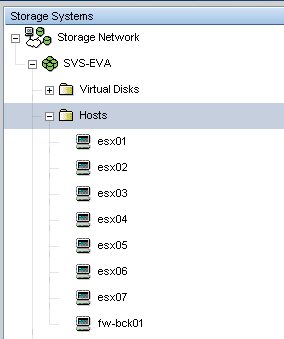 Export konfigurace diskového pole je uložen v příloze s názvem „Pole.zip“.Zálohovací knihovnaV lokalitě Praha Nagano je provozována 1x zálohovací knihovna HP MSL2024 1 LTO-4 Ultrium1840.HW konfigurace zálohovací knihovny je:Zálohovací knihovna je dostupná v prostředí SAN a využívá ji rackmount zálohovací server FW-BCK1.Report ze zálohovacího systému je uložen v příloze s názvem „Zalohovani.zip“.Systémová platformaV lokalitě Praha Nagano jsou spravovány tyto servery:HP Blade Chassis:2x HP Blade Chassis HP BLc3000 (6x blade server)HP Blade servery:7x HP BL460c (ESX01-ESX07)1x HP BL460c (FW-SRVTS)rack servery:1x HP DL 360 (FW-BCK01)Systémové reporty ze spravovaných OS jsou uloženy v příloze s názvem „Windows.zip“.Server VL-SRV1Účel serveru je:Virtuální webové stránky: oficiální stránky SVS, Portál IC, Web stránky ÚSKVBL, reverzní proxy pro aplikace: OWA – web rozhraní pro Exchange, aplikace „Kilometrovník“, aplikace „SVSDMS“.Verze operačního systémuVerze operačního systému:	RHEL5/x64Server ESX1, ESX2, ESX3, ESX4, ESX5, ESX6, ESX7Účel serveru je:VMware prostředíVerze operačního systémuVerze operačního systému:	VMware vSphere 5.0Provozované licence:Konfigurace systémuKonfigurace systému je uložena v příloze s názvem „VMware.zip“.Servery jsou provozovány na fyzických blade serverech.Server VW-DC1Účel serveru je:Primary DC, FSMO, DNS, NTP.Verze operačního systémuVerze operačního systému:	W2K3SE/R2/SP2/ENG/X86Konfigurace systémuServer je provozován ve VMWare prostředí.Server VW-NODESQL1Účel serveru je:Sdílené DB prostředí provozované v clusteru. MS SQL 2005 Standard, MS Cluster Server.Verze operačního systémuVerze operačního systému:	W2K3EE/R2/SP2/ENG/X86Konfigurace systémuServer je provozován ve VMWare prostředí.Server VW-NODESQL2Účel serveru je:Sdílené DB prostředí provozované v clusteru. MS SQL 2005 Standard, MS Cluster Server.Verze operačního systémuVerze operačního systému:	W2K3EE/R2/SP2/ENG/X86Konfigurace systémuServer je provozován ve VMWare prostředí.Server VW-SRV1Účel serveru je:Aplikační server - IS SVS (dodavatel aplikace Aquasoft). Verze operačního systémuVerze operačního systému:	W2K3SE/R2/SP2/ENG/X86Konfigurace systémuServer je provozován ve VMWare prostředí.Server VW-SRV2Účel serveru je:Aplikační server - IS SVS (dodavatel aplikace Aquasoft). Verze operačního systémuVerze operačního systému:	W2K3SE/R2/SP2/ENG/X86Konfigurace systémuServer je provozován ve VMWare prostředí.Server VW-SRV3Účel serveru je:Aplikační server - IS SVS (dodavatel aplikace Aquasoft). Verze operačního systémuVerze operačního systému:	W2K3SE/R2/SP2/ENG/X86Konfigurace systémuServer je provozován ve VMWare prostředí.Server VW-SRV4Účel serveru je:Aplikační server - IS SVS (dodavatel aplikace Aquasoft). Verze operačního systémuVerze operačního systému:	W2K3SE/R2/SP2/ENG/X86Konfigurace systémuServer je provozován ve VMWare prostředí.Server VW-SRV5Účel serveru je:Aplikační server - IS SVS (dodavatel aplikace Aquasoft). Verze operačního systémuVerze operačního systému:	W2K3SE/R2/SP2/ENG/X86Konfigurace systémuServer je provozován ve VMWare prostředí.Server VW-SRV6Účel serveru je:Aplikační server - IS SVS (dodavatel aplikace Aquasoft). Verze operačního systémuVerze operačního systému:	W2K3SE/R2/SP2/ENG/X86Konfigurace systémuServer je provozován ve VMWare prostředí.Server VW-SRV7Účel serveru je:Aplikační server - IS SVS (dodavatel aplikace Aquasoft). Verze operačního systémuVerze operačního systému:	W2K3SE/R2/SP2/ENG/X86Konfigurace systémuServer je provozován ve VMWare prostředí.Server VW-SRV8Účel serveru je:Aplikační server - IS SVS (dodavatel aplikace Aquasoft). Verze operačního systémuVerze operačního systému:	W2K3SE/R2/SP2/ENG/X86Konfigurace systémuServer je provozován ve VMWare prostředí.Server VW-SRV9Účel serveru je:Aplikační server - IS SVS (dodavatel aplikace Aquasoft). Verze operačního systémuVerze operačního systému:	W2K3SE/R2/SP2/ENG/X86Konfigurace systémuServer je provozován ve VMWare prostředí.Server VW-SRV10Účel serveru je:Aplikační server - IS SVS (dodavatel aplikace Aquasoft). Verze operačního systémuVerze operačního systému:	W2K3SE/R2/SP2/ENG/X86Konfigurace systémuServer je provozován ve VMWare prostředí.Server VW-SRV11Účel serveru je:Aplikační server - IS SVS (dodavatel aplikace Aquasoft). Verze operačního systémuVerze operačního systému:	W2K3SE/R2/SP2/ENG/X86Konfigurace systémuServer je provozován ve VMWare prostředí.Server VW-SRV11Účel serveru je:Aplikační server – ekonomický systém JASU. Verze operačního systémuVerze operačního systému:	W2K3SE/R2/SP2/ENG/X86Konfigurace systémuServer je provozován ve VMWare prostředí.Server FW-SRVTSÚčel serveru je:RDP přístupový server pro vzdálenou adminsitraci. Verze operačního systémuVerze operačního systému:	W2K3SE/R2/SP2/ENG/X86Konfigurace systémuServer je provozován na fyzickém blade serveru.Server SVS-VCÚčel serveru je:Správa VMWare prostředí, provozován nástroj VMWare vCenter. Verze operačního systémuVerze operačního systému:	W2K3SE/R2/SP2/ENG/X86Konfigurace systémuServer je provozován ve VMWare prostředí.Server VL-SRV1Účel serveru je:SMTP relay, HTTP(S)/FTP proxy server, Sekundární DNS, Primární NTP server, Web server Apache + distribuce PAC pro nastavení proxy, STunnel pro OWA HTTPS pristup, mySQL Verze operačního systémuVerze operačního systému:	RHEL 5, X64Konfigurace systémuServer je provozován ve VMWare prostředí.Server VL-SRV2Účel serveru je:Dohledový system, Nagios/OpsView Verze operačního systémuVerze operačního systému:	CentOS 5, x32Konfigurace systémuServer je provozován ve VMWare prostředí.Popis monitoring systémuProdukt pro dohledový systém je Nagios/OpsView.Dohledový systém zákazníka je vybudovaný v rámci virtualizovaného prostředí v lokalitě HC Nagano a prostředí tvoří jeden virtuální server s OS Linux (RHEL5 nebo CentOS5).Koncept dohledového systému je na následujícím obrázku.Kontroly prostředí jsou za tyto oblasti:HWOSčástečně aplikace (součinnost Aquasoft)Pro monitoring OS byl použit standard O2 dle typu OS. V každém dohledovaném operačním systému serveru je doinstalován OpsView agent.Pro aplikační monitoring je použit standard O2 dle typu aplikace.Je zajištěn monitoring pro tyto aplikace:MS SQL MS IIS zálohovací systém – provedení zálohmonitoring systém stav DC a jejich replikacíDNSLDAPwebServer VL-SRV3Účel serveru je:syslog řešeníVerze operačního systémuVerze operačního systému:	RHEL 5, X64Konfigurace systémuServer je provozován ve VMWare prostředí.Server FW-BCK01Účel serveru je:Zálohovací server. Verze operačního systémuVerze operačního systému:	W2K3SE/R2/SP2/ENG/X86Konfigurace systémuServer je provozován na fyzickém serveru – HP DL360 blade server.Zálohovací prostředí se skládá z jednoho fyzického zálohovacího serveru fw-bck01.svscr.cz, zálohovací knihovny HP MSL G3 (23 slotů, 1x LTO4 Drive), dvou storage blade serverů HP StorageWorks SB40c a vyčleněného prostoru na diskovém poli EVA 4400. Zálohování pokrývá tři lokality – hostingové centrum Nagano, lokalitu Slezská a lokalitu Liberec.Jádro zálohování tvoří zálohovací server fw-bck01.svscr.cz s operačním systémem Windows 2003 a zálohovacím software HP Data Protector 6.11. K tomuto serveru je přes SAN připojena zálohovací knihovna HP MSL G3 s 23 sloty (22 LTO4 pásek a 1 LTO čistící páska) a jednou LTO4 mechanikou. K tomuto serveru je také připojen diskový prostor z diskového pole EVA 4400 o aktuální velikosti 1 TB, který slouží jako dočasné úložiště a odkud se data v pravidelných denních intervalech přesouvají na pásky. K stejnému účelu slouží i část interních disků tohoto zálohovacího serveru. Tento server je hlavní řídící jednotkou celého zálohování a  probíhají na něm zálohy v rámci lokality Nagano. Tímto serverem je řízeno i zálohování na lokalitách Slezská a Liberec, kde se data ukládají na lokálních úložištích.V lokalitě Slezská a Liberec jsou k fyzickým serverům fw-dc2 a fw-dc3 připojeny zařízení HP StorageWorks SB40c, které obsahují 6 kusů 500 GB SAS disků zkonfigurovaných do jednoho logického RAID6 disku o výsledné kapacitě 1,8 TB. Tento prostor je v systému těchto serverů prezentován jako disk D: a je na něm vytvořena složka FileLibrary_XX (kde XX je číslo vyjadřující pořadí v seznamu ostatních FileLibrary). Do tohoto diskového prostoru jsou ukládány všechny zálohy příslušných lokalit a to pomocí HP Data Protector Media Agent-a.V projektu SVS je využito těchto způsobů a metod zálohování:souborové zálohy vybraných systémů včetně Systemstate nebo AD (Full / Incremental)online zálohy MSSQL a Exchange pomocí HP Data Protector Online Extensionszálohy celých virtuálních serverů v prostředí VMWARE pomocí technologie Vmware Consolidated Backup.Backup plánČasový přehled všech záloh je uveden v samostatném dokumentu - tabulce. V tomto dokumentu jsou také uvedeny definice jednotlivých objektů, které se na jednotlivých serverech zálohuji (soubory, databáze, názvy virtuálních serverů…).Seznam licencí pro HP Data Protector1x B6961AA - OV Data Protector Cell Mgr Windows LTU1x B7038AA - OV Data Protector advanced backup to disk1x B6965BA - OV Data Protector On-line Win, Linux LTUVšechny licence jsou registrovány na IP adresu zálohovacího serveru: 10.253.0.211Popis zálohovacích zařízení v rámci HP Data ProtectorZálohovací systém HP Data Protector může ukládat zálohovaná data na různá zálohovací zařízení. V projektu SVS je využito fyzické zálohovací knihovny a několika FileLibrary zařízení. FileLibrary je dedikovaný prostor na nějakém diskovém úložišti, kam HP Data Protector ukládá zálohovaná data a to ve svém proprietárním formátu. Seznam zařízení:HP:MSL G3 Series – fyzická zálohovací knihovna HP MSL G3 s 23 sloty a LTO4 mechanikouFileLibrary_01 (Slezska - NAS) – Filelibrary vytvořena na diskovém prostoru NAS zařízení v lokalitě Slezská. Tento prostor je pomocí CIFS protokolu připojen k serveru svsbackup.svscr.cz, na kterém běží HP Data Protector Media Agent pomocí kterého se tam data zapisovaly. Tento prostor se již k zálohovaní neyužívá.FileLibrary_02 (Nagano - local) - Filelibrary vytvořena na diskovém prostoru zálohovacího serveru fw-bck01 na disku D:FileLibrary_03 (Nagano - EVA) – Filelibrary vytvořena na diskovém prostoru pole EVA 4400FileLibrary_04 (Liberec - Blade) – Filelibrary vytvořena na zařízení StorageWorks SB40c a připojena k serveru fw-dc3.svscr.czFileLibrary_05 (Slezska - Blade) - Filelibrary vytvořena na zařízení StorageWorks SB40c a připojena k serveru fw-dc2.svscr.czServer BISServerÚčel serveru je:Můstek pro ISSA. Verze operačního systémuVerze operačního systému:	W2K3SE/ENG/X86Konfigurace systémuServer je provozován ve VMWare prostředí.Server VW-EXCH1Účel serveru je:MS Exchange server 2003. Verze operačního systémuVerze operačního systému:	W2K3EE/ENG/X86Konfigurace systémuServer je provozován ve VMWare prostředí.Server VW-EXCHÚčel serveru je:MS Exchange server 2010. Verze operačního systémuVerze operačního systému:	W2K3EE/ENG/X86Konfigurace systémuServer bude nahrazen novým systémem s OS W2k8EE/ENG/x64 a MS Exchange 2010.Servery jsou provozovány ve VMWare prostředí.Server VW-DC4Účel serveru je:DC, DNS, LDAPs - oveřovaní účtů proti MZE, LDAP - ověřování uživatelů na intranet (portal.svscr.cz) - definace hosts na webserveru FL-SRV1.Verze operačního systémuVerze operačního systému:	W2K3SE/R2/SP2/ENG/X86Konfigurace systémuServer je provozován ve VMWare prostředí.Product 
NumberProduct 
DescriptionQtyAF002AHP Universal Rack 10642 G2 Shock Rack1AG066AHP TFT7600 Rckmnt Kybd 17in Intl Monitor1336045-B21HP 0x2x16 KVM Svr Cnsl G1 SW1AF603AHP KVM USB2 1 PK Interface Adapter3AF090AHP 10K Rack Airflow Optimization Kit1AF074AHP Rack Grounding Kit1AF062AHP 10K G2 600W Stabilizer Kit1AF054AHP 10642 G2 Sidepanel Kit1252663-B31HP 32A High Voltage Modular PDU3Product 
NumberProduct 
DescriptionQtyAF002AHP Universal Rack 10642 G2 Shock Rack1AF062AHP 10K G2 600W Stabilizer Kit1AF054AHP 10642 G2 Sidepanel Kit1252663-B31HP 32A High Voltage Modular PDU2Product 
NumberProduct 
DescriptionQtyAJ820AHP B-series 8/12c BladeSystem SAN Switch2AJ716AHP 8Gb Shortwave B-series FC SFP+ 1 Pack8AJ836AHP 5m Multi-mode OM3 LC/LC FC Cable24221692-B22HP 5m Multi-mode OM2 LC/LC FC Cable1AJ835AHP 2m Multi-mode OM3 LC/LC FC Cable4Product 
NumberProduct 
DescriptionQtyAG066AHP TFT7600 Rckmnt Kybd 17in Intl Monitor1336045-B21HP 0x2x16 KVM Svr Cnsl G1 SW1AF603AHP KVM USB2 1 PK Interface Adapter3Product 
NumberProduct 
DescriptionQty508668-B21HP BLc3000 CTO Encl1410916-B21HP BLc Cisco 1GbE 3020 Switch Opt Kit2AJ820AHP B-series 8/12c BladeSystem SAN Switch2437572-B21HP 1200W 12V Hotplug AC Power Supply4507082-B21HP BLc Single Active Cool 100 Fan Option2488100-B21HP BLc3000 Dual DDR2 Onboard Admin Kit1439034-B23HP c-Class All FIO 8 Icm 1yr 24x7 Lic1437575-B21HP BLc3000 KVM Option1HA109A3HP 3y Support Plus SVC1HA109A3c3000 Enclosure HW Supp1HA109A3Brocade 4/12 and 4/24 SAN Switch Supp2461384-B21HP BLc3000 10K Rack Brkt Option1Název zařízeníManagement IP adresa PoznámkaOA114.151.68.129ILO BCOA114.151.68.130ILO BCBlade server #114.151.68.145ILO  SRV / ESX01Blade server #214.151.68.146ILO  SRV / ESX02Blade server #314.151.68.147Blade server #414.151.68.148Blade server #514.151.68.149ILO  SRV /  FW-SRVTSBlade server #614.151.68.150Blade server #714.151.68.151Blade server #814.151.68.152NET #114.151.68.185NET #114.151.68.186SAN #114.151.68.177SAN #214.151.68.178Název zařízeníManagement IP adresa PoznámkaOA114.151.68.131ILO BCOA114.151.68.132ILO BCBlade server #114.151.68.153ILO  SRV / ESX01Blade server #214.151.68.154ILO  SRV / ESX02Blade server #314.151.68.155Blade server #414.151.68.156Blade server #514.151.68.157Blade server #614.151.68.158Blade server #714.151.68.159Blade server #814.151.68.160NET #114.151.68.187NET #114.151.68.188SAN #114.151.68.179SAN #214.151.68.180Product 
NumberProduct 
DescriptionQty507864-B21HP BL460c G6 CTO Blade1507794-L21HP E5540 BL460c G6 FIO Kit1507794-B21HP E5540 BL460c G6 Kit1500662-B21HP 8GB 2Rx4 PC3-10600R-9 Kit4507125-B21HP 146GB 6G SAS 10K 2.5in DP ENT HDD2406771-B21HP BLc NC326m NIC Adapter Opt Kit1451871-B21HP BLc QLogic QMH2562 8Gb FC HBA Opt1HA109A3BL4xxc Svr Bld HW Support3Product 
NumberProduct 
DescriptionQty603718-B21HP BL460c G7 CTO Blade3637406-L21HP BL460c G7 X5675 FIO Kit3637406-B21HP BL460c G7 X5675 Kit3500662-B21HP 8GB 2Rx4 PC3-10600R-9 Kit36507127-B21HP 300GB 6G SAS 10K 2.5in DP ENT HDD6445978-B21HP NC360m Dual Port 1GbE BL-c Adapter3451871-B21HP BLc QLogic QMH2562 8Gb FC HBA Opt3UP741EHP 3y 24x7 24h CTR BL4xxc Svr Bld HW Sup3Product 
NumberProduct 
DescriptionQty507864-B21HP BL460c G6 CTO Blade1507864-B21Factory integrated1507794-L21HP E5540 BL460c G6 FIO Kit1500658-B21HP 4GB 2Rx4 PC3-10600R-9 Kit1500658-B21Factory integrated1507125-B21HP 146GB 6G SAS 10K 2.5in DP ENT HDD2507125-B21Factory integrated2406771-B21HP BLc NC326m NIC Adapter Opt Kit1Product 
NumberProduct 
DescriptionQtyAJ034AHP MSL2024 1 LTO-4 Ultrium1840 FC TP Lib1C7978AHP Ultrium Universal Cleaning Cartridge1C7974AHP LTO4 Ultrium 1.6TB RW Data Tape24HostnameLicenceesx01VMware vSphere 5 Enterprise – 2 CPUesx02VMware vSphere 5 Enterprise – 2 CPUesx07VMware vSphere 5 Enterprise – 2 CPUesx03VMware vSphere 5 Enterprise – 2 CPUesx04VMware vSphere 5 Enterprise – 2 CPUesx05VMware vSphere 5 Enterprise – 2 CPUesx06VMware vSphere 5 Enterprise – 2 CPUspráva VMwarevCenter Server 5 Standard - 1 INSTANCE